（受賞作品）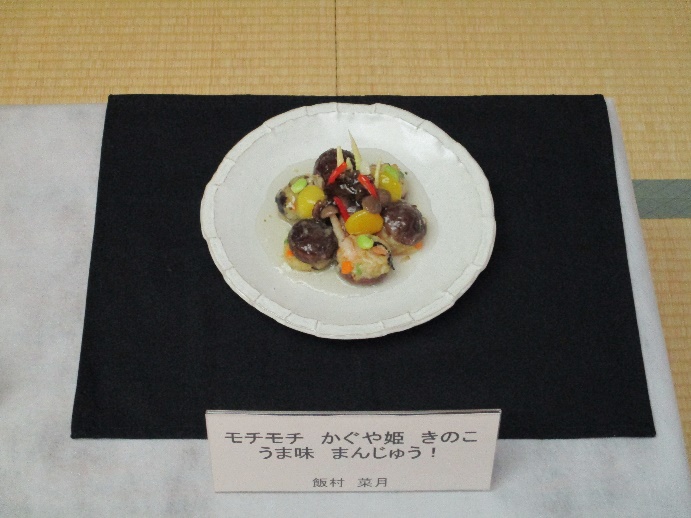 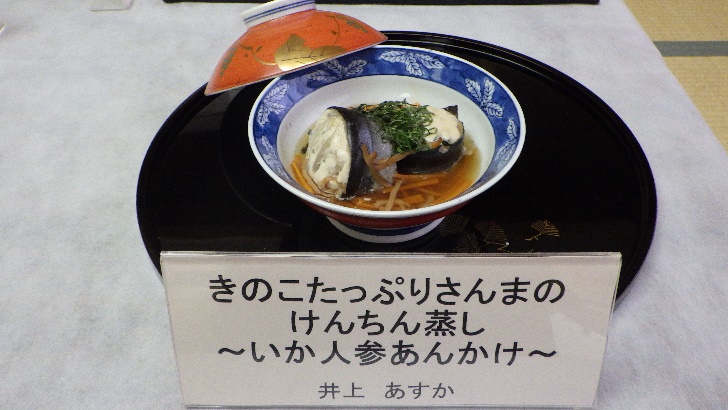 　　　　県知事賞　　　　　　　　　　　　　　　県知事賞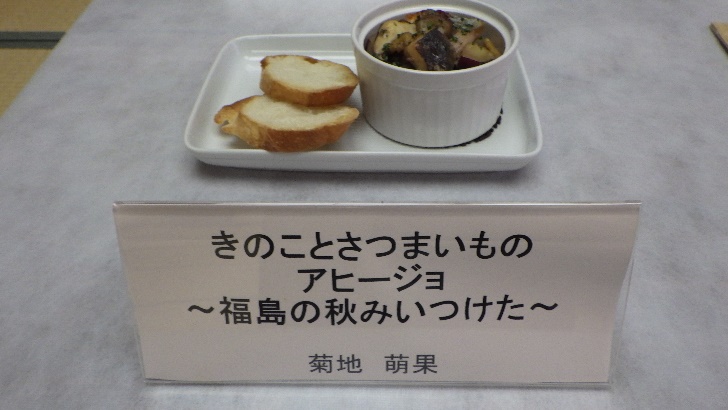 優秀賞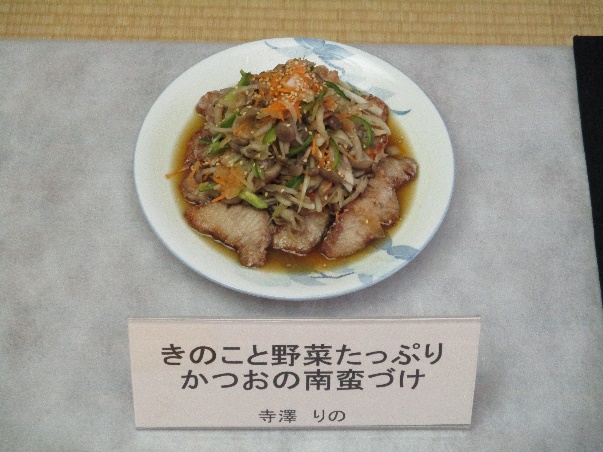 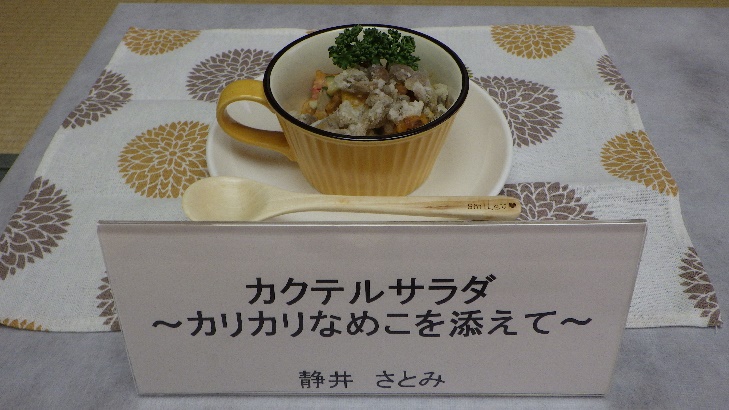 　　　　　　　　特別賞　　　　　　　　　　　　　　　　奨励賞　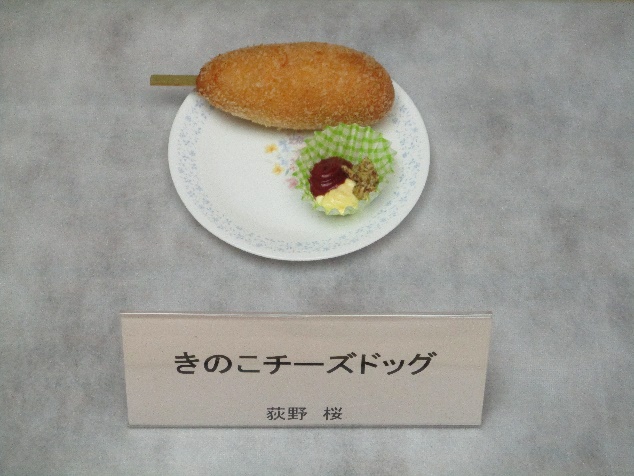 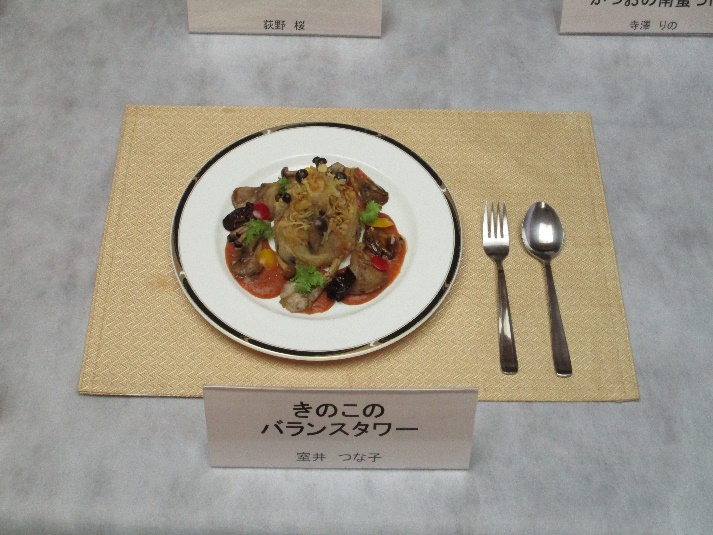 　　　　　　　　奨励賞　　　　　　　　　　　　　　　　奨励賞